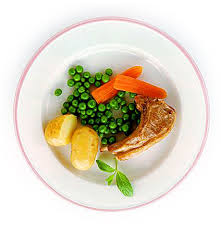 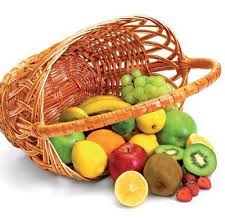 за период:  29.06. - 03.07. 2020. *установа задржава право промене јеловника из техничких разлога                                                                                                         нутриционисти установе                                                                                                                                                                                                                                                                                            Мирјана Спасов    Војка АрсићПРЕДШКОЛСКА УСТАНОВА ЧУКАРИЦАБр.1352 датум 22.06.2020.год.                            БЕОГРАД, Пожешка број 28   Тел/факс: 3058-718;3058-717                                                                   датумДоручакУжинаРучакпонедељак29.06.Намаз од туњевине и крем сира, хлеб, чајКокос колач,млекоПасуљ са поврћем и сланином, купус салата, хлеб, Трешњауторак30.06.    Качамак са млекомКолач са јабукама, орасима и џемом, млекоЈунећа супа са резанцима, ризи бизи са јунећим месом, зелена салата, Кајсијасреда01.07.Мед, путер, хлеб,млекоСлани плазма, чајПилеће печење (батак и карабатак), пире кромпир, краставац салата, хлеб, Бресквачетвртак02.07.Намаз од качкаваља и павлаке, јогуртПудингМусака од шаргарепе, кисело млеко, хлеб, Јабукапетак03.07.Шунка, крем сир, хлеб,какаоШтапићи са сиром и сусамом,чајШпагете са мешаним млевеним месом, хлеб, краставац салата, Брескваенергетска вредностбеланчевинемастиугљенихидратиминералиминераливитаминивитаминивитаминивитаминивитаминиенергетска вредностбеланчевинемастиугљенихидратиСаFeАБ1Б2СРР4442,3836,9739,91137,50501,109,00889,750,640,9553,235,52